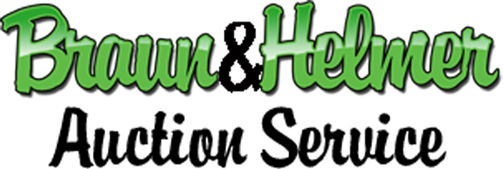 Absentee Bidder FormBidder Name: __________________________________________________________Billing Address: ________________________________________________________City ________________ State _____________ Zip ______Phone: _(______)___________________Email:____________________________________Absentee bids must be guaranteed by a valid credit card number and expiration date, unless other arrangements have been made. If you are a successful bidder, you may pay by a different method if you wish. Name on Card: _____________________________________________Valid Card #_______________________________ Expiration: _______ CVV _______Please execute these binding bids competitively on my behalf. I have read and agree to the Terms written in the auction catalog, and the RULES listed below on this form. Date: ______________ Signature: _______________________________________Please list the MAXIMUM amount you wish to bid. We will try to buy for you at the lowest possible price. Bid Y/N? Description of Item Maximum Bid RULES FOR ABSENTEE BIDDERS: 1. Absentee bids are subject to all the Auction Terms. Be sure you read and understand them. TERMS can be obtained by visiting the Super Auction website 2. By sending this form, you request and authorize us to bid on the lots listed on this form up to the stated bid price. A staff member will bid on your behalf, as if you were present and bidding and will try to buy for you at the lowest possible bid. To protect the integrity of the bidding process, it is our policy not to disclose the amount of an absentee bid to other potential bidders. 3. We assume no responsibility for failure to execute these bids for any reason whatsoever. 4. All items are sold as is where is.  5. Bid increments are at the auctioneer’s discretion. 6 Winning bidders will be contacted approximately 48 hours after the completion of the auction. 7. Bidders are responsible for claiming their winnings after payment is received one of two ways: by pickup or shipping. Shipping must be scheduled with either the USPS or UPS and the buyer is responsible for organizing packing and shipment.Send this form to David Helmer at davidghelmer@gmail.com at least 24 hours before the day of the auction. For additional information, pictures, or descriptions, contact David Helmer at (734) 360- 1733©2018 Auction Results – All Rights Reserved Proprietary & ConfidentialLot #Item DescriptionUS Dollar Amount $